Usporiada III. ročník charitatívneho behu„BEH   PRE   LABKY“Košice, sobota 20. apríla 2019Miesto:          Košice- časť Kavečany, chata HrešnáRočník:         III.Štart:            11:00Dĺžka trate:  5 kmPovrch:         lesná cestaKategórie:    Ž:  ženy – 5 km                      M: muži – 5 km                      D: deti    – 5 km(deti od 6 do 17 rokov                                              2013-2002, dievč. a chlapci spolu)                    PŽ:  pes+ženy – 5 km                    PM: pes+muži – 5 km                    PD: pes+deti   – 5 km (deti od 6 do 17 rokov                                               2013-2002, dievč. a chlapci spolu)Registrácia: Cez priložený registračný formulár najneskôr do 18.4.2019V deň bežeckých pretekov 20.4.2019 od 9:00 do 10:30Štartovné:   6 Eur zaplatením vopred na bankový účet:Únia vzájomnej pomoci ľudí a psovIBAN:  SK5009000000005111391211Do poznámky uviesť: Beh pre labkyŠtartovné na mieste v deň preteku: 8 EURUsporiadateľ: Únia vzájomnej pomoci ľudí a psov UVP , www.uvplp.sk, informácie: Anna Dzunova Petrikova, M:0948 922745, email: liliebihanz@gmail.comVýsledky: Budú k dispozícii do 24 hodín po skončení preteku na www.beh.sk a na FB.Hlavný rozhodca: Peter Buc M: 0905 299189, email:peter.buc59@gmail.comCeny: 1.-3.miesto vo všetkých kategóriách odmenené   medailami a vecnými cenami.Občerstvenie:  Z ponuky chaty Hrešná.Popis trate: 5 kilometrový lesný bežkársky okruh v okolí chaty Hrešná.Upozornenie: Účastníci sú povinní riadiť sa pokynmi usporiadateľov. Usporiadatelia si vyhradzujú právo zmeny(časový rozpis) a nezodpovedajú za škody súťažiacich počas podujatia. Akákoľvek úprava a zásah do štartového čísla pred a počas pretekov je zakázaná. Pretekár, ktorý poruší toto pravidlo, môže byť diskvalifikovaný. Pretekár, ktorý si bude skracovať trať, bude diskvalifikovaný. Každý štartujúci sa zúčastňuje pretekov na vlastnú zodpovednosť, v prípade maloletých na zodpovednosť rodiča, resp. svojho zák.zástupcu.Informácie:https://www.facebook.com/events/280260159322920/Preteku sa môžu zúčastniť aj bežci so svojimi štvornohými miláčikmi. Podmienkou je pes na vodítku. Výťažok z preteku pôjde v plnej výške na pomoc zvieratám v núdzi. Taktiež počas celého podujatia môžete dobrovoľne podporiť zvieratá v núdzi kúpou tematických predmetov.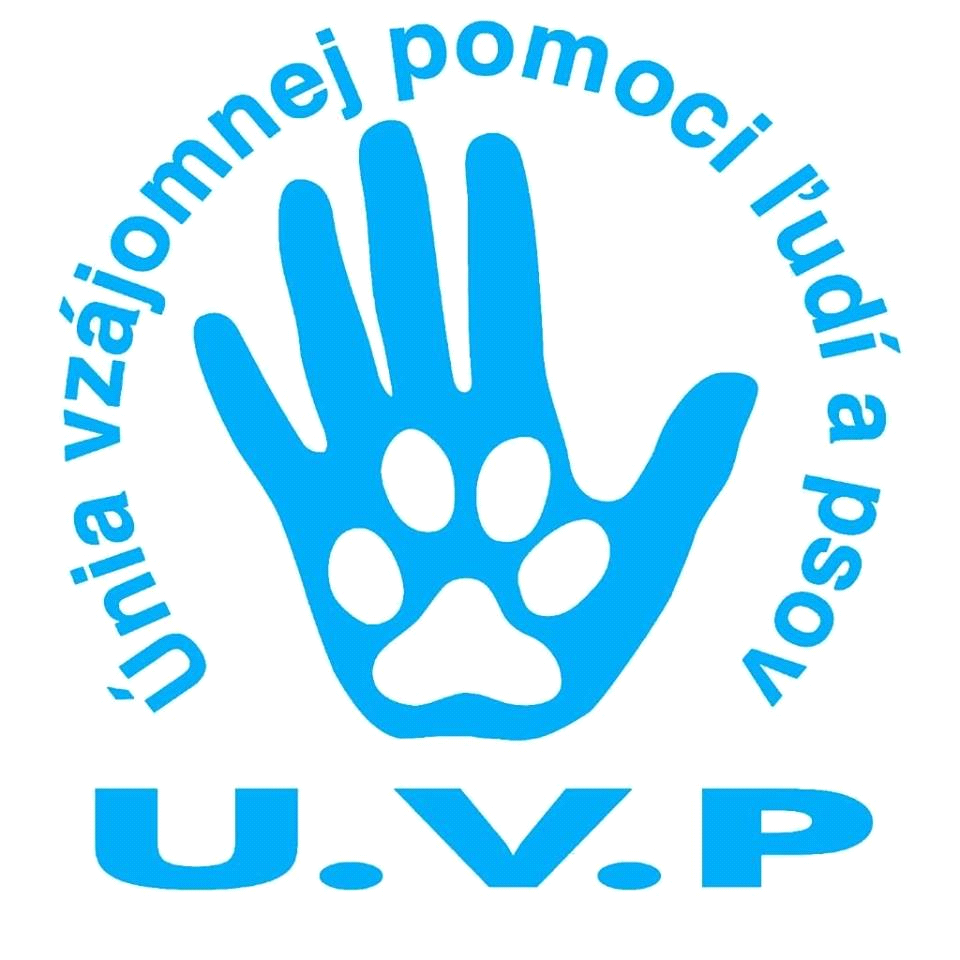 